UNIVERSITÀ DEGLI STUDI DI PADOVADip.	di riferimento del CdS (per la compilazione di questa parte vedi note nella pagina successiva)Dip.	del relatore se diverso da Dip di riferimento	Corso di laurea/ laurea specialistica/ laurea magistrale/ laurea a ciclo unico in 					(inserire titolo della tesi)RelatoreProf. CorrelatoreDott. Laureanda/o(inserire Nome Cognome)Matricola n. ANNO ACCADEMICO 				Il nome del dipartimento deve essere indicato per esteso senza acronimi.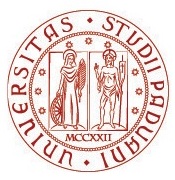 Corsi di studiDipartimento di afferenzaBiotecnologie agrarie LAGRONOMIA ANIMALI ALIMENTI RISORSE NATURALI E AMBIENTEBiotecnologie per l’alimentazione LM - LSBIOMEDICINA COMPARATA ED ALIMENTAZIONEMedicina veterinaria LM- LSMEDICINA ANIMALE, PRODUZIONI E SALUTEPaesaggio parchi e giardini LTERRITORIO E SISTEMI AGRO-FORESTALI Riassetto del territorio e tutela del paesaggio LTERRITORIO E SISTEMI AGRO-FORESTALI Scienze e cultura della gastronomia e della ristorazione LAGRONOMIA ANIMALI ALIMENTI RISORSE NATURALI E AMBIENTEScienze e tecnologie agrarie LAGRONOMIA ANIMALI ALIMENTI RISORSE NATURALI E AMBIENTEScienze e tecnologie agrarie LM – LS e v.o.AGRONOMIA ANIMALI ALIMENTI RISORSE NATURALI E AMBIENTEScienze e tecnologie alimentari LAGRONOMIA ANIMALI ALIMENTI RISORSE NATURALI E AMBIENTEScienze e tecnologie alimentari LM - LSAGRONOMIA ANIMALI ALIMENTI RISORSE NATURALI E AMBIENTEScienze e tecnologie animali LAGRONOMIA ANIMALI ALIMENTI RISORSE NATURALI E AMBIENTEScienze e tecnologie animali LM - LSAGRONOMIA ANIMALI ALIMENTI RISORSE NATURALI E AMBIENTEScienze e tecnologie per l'ambiente e il territorio LM - LSAGRONOMIA ANIMALI ALIMENTI RISORSE NATURALI E AMBIENTEScienze e tecnologie viticole ed enologiche LAGRONOMIA ANIMALI ALIMENTI RISORSE NATURALI E AMBIENTEScienze forestali e ambientali LM – LS e v.o.TERRITORIO E SISTEMI AGRO-FORESTALI Sicurezza igienico-sanitaria degli alimenti LBIOMEDICINA COMPARATA ED ALIMENTAZIONETecniche vivaistiche LAGRONOMIA ANIMALI ALIMENTI RISORSE NATURALI E AMBIENTETecnologie e industrie del legno LTERRITORIO E SISTEMI AGRO-FORESTALI Tecnologie forestali e ambientali LTERRITORIO E SISTEMI AGRO-FORESTALI Tutela e manutenzione del territorio LTERRITORIO E SISTEMI AGRO-FORESTALI Tutela e riassetto del territorio LTERRITORIO E SISTEMI AGRO-FORESTALI 